Разгадай кроссворд, раскрась картинки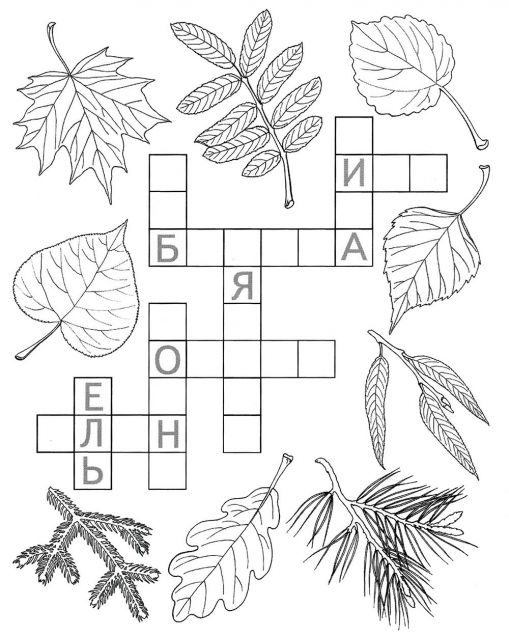 Хорошо ли ты знаешь деревья? Разгадай загадки про нихНе заботясь о погоде, в сарафане белом ходит,А в один из теплых дней май сережки дарит ей.*****Что же это за девица: не швея не мастерица,ничего сама не шьет, а в иголках круглый год?*****Что за дерево стоит –Ветра нет, а лист дрожит?